Lesson 7A discount is an amount you get off the original price. It is usually advertised as a percent.The sale price would be the original price minus the discount amount. What is the discount amount on an item that is 20% and has a regular price of $100.00Discount amount =                                 = x $100.00                                = 0.20 x $100.00                                = $20.00                                = the discount on this item is $20.00What is the sale price of an item that is 35% off and is originally $40.00                              Discount amount =                                                                      = x $40.00                                                        = 0.35 x $40.00                                                        = $14.00		Sale price =                                          =  $40.00 - $14.00                                      =  $26.00                    Therefore the sales price of the item is $26.00              Calculate the amount of discount for each of the follow items 20% off a shirt that is $35Regular price $15.99, discount 10%50% off a computer that has a regular price of $1099.99Regular price $89.00, discount 45%Calculate the sale price of each of the following items The sale price of a computer priced at $499.00 and 35% offThe sale price of pants priced at $54.00 and 15% offThe sale price of boots priced at $98 and 25% offCopy and complete the table The Communication Plus store is selling an IPhone for 10% off the regular price of $650.00. The Talk Some-more Store is selling the exact same phone for 20% off the regular price of $700.00. Which store has a better deal after tax?A pair of pants has an original price of $53.00. It is 30% offWhat is the amount of discount?What is the sale price of the shirt?Calculate the total tax (HST = 13%)What is the final price of the pants after taxCan you afford the t-shirt with $60.00?A television costs $352.50, but is on sale for 25% off. How much will the final price of the TV be after tax?At the end of winter, a ski store reduces the original price of its ski’s by 20% off the first week, 30% off the second week, and 40% off the third week. Calculate the price of $255.00 skis, during each week. Week One Week TwoWeek ThreeTopic Goal: Discount 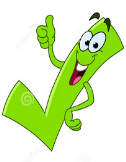 Example(s): 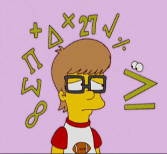    Practice Questions: 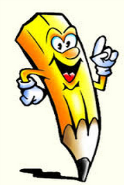 PriceRate of DiscountAmount of DiscountSale Price$240.0020%$87.6513%$48.4535%$107.6750%Communication plusTalk Some-moreDiscountSales priceTaxFinal Price   Assessment: 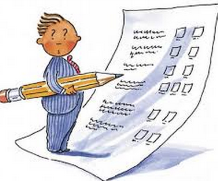 PriceDiscountNew PricePrice (from week one)DiscountNew PricePrice (from week two)DiscountNew Price